Temat: Rysowanie  katów o danej mierze. 29.04.2021Jak narysować kąt o mierz 1100 ?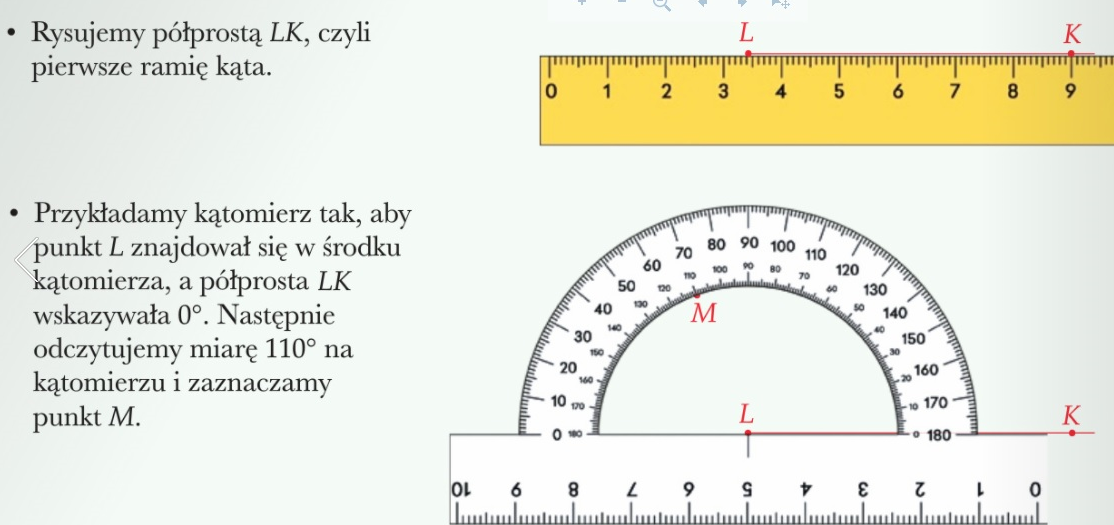 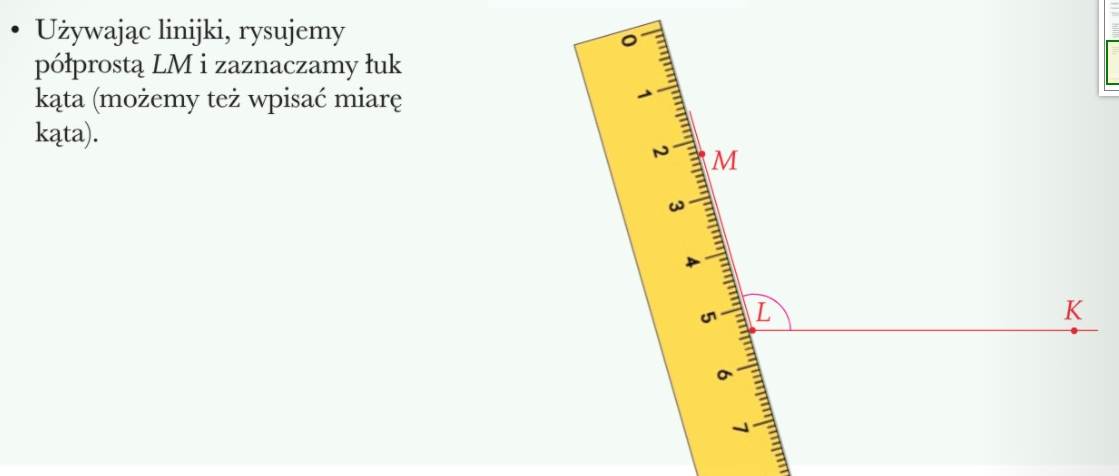 Zadanie1. Narysuj kąty o podanych miarach określ ich rodzajostryprostyrozwartypółpełnypełny Kąt 200 ……………………………………….Kąt 500……………………………………………………….Kąt 900………………………………………………………..Kąt 1100 ……………………………………….Kąt 1300……………………………………………………….Kąt 1500………………………………………………………..Kąt 250 ……………………………………….Kąt 650……………………………………………………….Kąt 900………………………………………………………..Kąt 1230 ……………………………………….Kąt 1450……………………………………………………….Kąt 1620………………………………………………………..